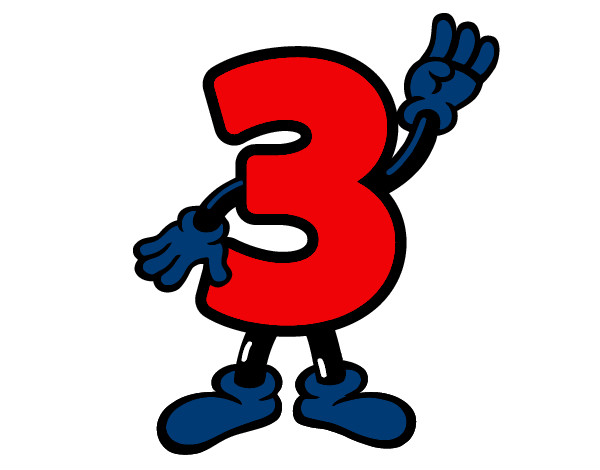 Nombre del alumno:Grupo:  Fecha:  Nombre de la Escuela: 1.- LEE  Y EN SEGUIDA CONTESTA LAS SIGUIENTES PREGUNTAS:LOS DINOSAURIOSLos dinosaurios vivieron en la Tierra hace millones de años, pero se extinguieron, es decir desaparecieron por completo. Se extinguieron mucho antes de que aparecieran los primeros hombres, así que nadie vio nunca un dinosaurio Vivo.Se sabe mucho acerca de los dinosaurios gracias a que se han hallado fósiles de sus huesos y dientes. A veces se encuentran todos los huesos de un dinosaurio y se puede reconstruir el esqueleto completo para mostrarlo en un museo.Los dinosaurios eran de tamaños y formas distintas. Algunos caminaban en cuatro patas y otros sólo con las patas traseras.Había feroces dinosaurios que comían carne y los tranquilos que se alimentaban de hierbas. Los científicos piensan que los dinosaurios eran reptiles, por lo que seguramente ponían huevos y tenían escamas en la piel. I Encierra en un Circulo las respuestas correctas de las Oraciones, si son FALSAS o VERDADERAS1. Muchas personas pudieron ver a los Dinosaurios Vivos2. Se sabe mucho de los dinosaurios Por que se han encontrado restos de huesos y dientes.3. Todos los dinosaurios eran del mismo tamaño y forma.4. Los dinosaurios ponían huevos.5. Los dinosaurios se extinguieron antes de que aparecieran los primeros hombres.VERDADERO          FALSOVERDADERO          FALSOVERDADERO          FALSOVERDADERO          FALSOVERDADERO          FALSO6. Una biblioteca es…A) Lugar para JugarB) Lugar donde se encuentran libros de todo tipo, revistas y carteles.C) Lugar para ir a comerD) Lugar donde se compran libros.7. Función principal de la biblioteca de tu escuela…A) Regalar y vender libros.B) Guardar y prestar libros y materiales de consulta.C) Preparar platos para ser servidos.D) Jugar con mis amigos8. Son las normas de reglas de conducta que deben seguirse….a) Instructivo.b) Reglamentosc) Recetasd) libros9. En una hemeroteca podemos encontrar…a) Recetariosb) Videosc) Reglamentosd) Periódicos10. Relaciona y une con líneas de colores la información, con la clase de texto que le corresponde  1- Textos que expresan sentimientos.2- Cuentos, poemas y canciones3- Textos que expresan indicaciones para hacer algoA- InstructivosB- InformativosC- Literarios11. Son los verbos con terminación AR – ER - IR a) copretérito b) Pasadoc) infinitivod) Fututo12. Jugué, bailé, corrí, salté… estos verbos están conjugados en...a) Pretérito b) Futuroc) presented) pospretérito13. Subraya ¿Cuál es un ejemplo de un chiste?a) Un día llego caperucita a la casa de su abuelita.b) Cual es el colmo de un pez?...  Tener una bañera y no vivir en ellac) Pepe pecas pica papas con un pico, con un pico pepe pecas pica papas.d) Tu piel es como una rosa.14. Subraya cual es el ejemplo de un poema.a) Un día llego caperucita a la casa de su abuelita.b) Cual es el colmo de un pez?...  Tener una bañera y no vivir en ellac) Pepe pecas pica papas con un pico, con un pico pepe pecas pica papas.d) Tu piel es como una rosa.15. Une con una línea de diferente color, para que sirve cada signo.A. Los signos de Interrogación (¿?)B. Los signos de admiración (¡!) 1- Se usa para expresar en un texto exclamaciones de alegría, asombro o dolor.2- Se emplean normalmente en entrevistas3- Se emplean para indicar en un texto        que se está haciendo una pregunta4- Se utiliza cuando hay un suceso de         gran importancia.16. Ordena alfabéticamente las siguientes palabras: Aro, Calabaza, Dona, Eduardo, Xochimilco, Tito.1.  2.  3. 4. 5.  6      17. Escribe las letras que faltan en las oraciones siguientes.El estado de ___ alisco  es un estado  con muchos municipios como el de ____apopan.          En el teatro hay una obra de un  ____onardo ___a ____inci.Me gusta tomar una ___alteada con ___ictor.Toto es mi perrito  con__ntido.En el cine sale un actor que se llama ___uillermo ____acheco.18. Es una Oración con una abreviatura:a) La rosa es hermosa.b) El IMSS es una institución pública.c) El ave. De las Rosas muy extensa.d) Los niños cuidan su lugar.I. CONTESTA LO QUE TE INDICA.1. ¿Cuál es la descomposición de la cifra 8,995?a) 800 + 900 + 90 + 5b) 8000 + 9000 + 90 + 5c) 8000 + 90 + 900 + 5d) 8000 + 900 + 90 + 52. En la cifra 8,374, el digito 8 representa:a) Centenasb) Decenas c) Unidad de Millard) Unidades3. Elige la opción que sea mayor a 1090.a) 1000 + 900b) 100 + 90c) 100 + 900d) 900 + 90II. Contesta los siguientes problemas.En una bodega se tienen almacenados dulces como se muestra en las siguientes figuras.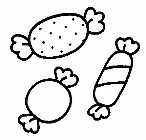 4. Si en la última semana de abril se vendieron 2 cajas grandes y 15 dulces sueltos. ¿Cuántos dulces se vendieron en total?a) 235b) 515c) 315d) 4155. ¿si hace 2 semanas se vendieron 29 dulces sueltos 2 cajas medianas y una caja grande, cual es la diferencia de ambas ganancias?a) 128 Dulcesb) 159 Dulces c) 36 Dulces d) 479 Dulces6. Diana fue a la cooperativa y compro un pay de $11.00 y su mamá le dio $50.00 ¿Cuánto recibió de cambio?a)  $ 29.00b)  $ 39.00c)  $ 19.00d)  $ 9.007. Alan compro 3 libretas de $ 8.00 y una pluma de $ 3.50 ¿Cuánto tuvo que pagar?a)  $ 27.00b)  $ 42.50c)  $ 22.00d)  $ 27.508. ¿Cuántas canicas me quedan si yo tenía 23 y le di 17 a mi amigo Jorge?a) 6 canicasb) 3 canicas c) 12 canicasd) 14 canicas9. ¿cuál es el resultado de la siguiente multiplicación? 900 X 10a) 9b) 90c) 900d) 900010 ¿Cuál es el resultado de la siguiente división? 900/10a) 9b) 90c) 900d) 900011 En la tintorería, cuelgan ropa en líneas de 12 diariamente, si hay 10 líneas completas. ¿Cuántas prendas de ropa hay?a) 100b) 120c) 200d) 220II Observa los precios de una tienda de abarrotes y contesta lo que se te pide.12. Sonia compro algunos productos el sábado. Realiza la operación correcta y anota la cantidad que gastó. ¿Cuánto gastó en total?a) $ 291.00b) $ 91.00c) $ 191.00d) $ 219.0013. ¿Cuánto pagará Sonia si compra 9 sopas de fideo?a) $ 39.00b) $ 45.00c) $ 54.00d) $ 29.00IV Identifica lo que se te pideFernando tiene 8 botes con 20 cubos cada uno. ¿Qué operación debe de realizar Fernando, para saber cuántos cubos tiene? a) 8 + 20 b) 8 - 20c) 8 x 20d) 20 / 815. Un carpintero fabrica muebles diariamente. ¿Qué operación se debe realizar para saber cuántas mesas realiza en un mes, si fabrica 7 mesas diarias (1 Mes = 30 días)?a) 1 x 30b) 30 x 7 c) 7 x 7d)  30 x 3016. Karina saldrá a Veracruz el próximo fin de semana, el cual dura 9 Horas. Si su salida será a las 9:30 de la noche, ¿a qué hora llegará a Veracruz?a) 6:30 amb) 5:30 amc) 6:30 pmd)  5:30 pm17. Rubí entra a su trabajo a las 7:00 am. Si tarda 3 horas en transportarse y una hora para arreglarse. ¿A qué hora tendrá que levantarse?a) 6:00 am b) 5:00 amc) 4:00 amd)  3:00 am18. Jorge entra a la universidad a las 8:00 am y sale a la 1:30 pm. ¿Cuantas horas dura su horario de clase?a) 6:00 horasb) 6:30 horasc) 7:00 horasd)  7:30 horas19. Resuelve las siguientes multiplicaciones9 x 8=  8 x 6= 7 x 4= 5 x 6= 9 x 9= 10 x 10= 3 x 9= 11 x 3= 20. Resuelve las siguientes operaciones1.- 348 + 296= 2.- 644 – 366=3.- 278 x 27=4.- 7506 / 3=1. En este se recomienda el grupo de alimentos que debemos consumir y las recomendaciones para estar saludable y con energía.a) Instructivob) Recetarioc) Plato del buen comerd) Proteínas2. Alimentos que debemos evitar consumir, a excepción de unos:a) Carnes y grasas b) Refrescos y dulcesc) De origen animal d) Frutas y verduras3. Sistema de nuestro cuerpo, en el cual su función principal es eliminar las sustancias de desecho.a) locomotor b) Digestivo c) Excretord) Circulatorio4. Cantidad recomendada de agua que debemos tomar diariamente.a) 3 a 5 vasosb) 6 a 8 vasos c) 4 a 6 vasos d) 1 vaso 5. Acción para prevenir lesiones en el aparato locomotor, cuando hacemos ejercicioa) Aplicar gel especialb) Tomar 2 litros de aguac) Realizar calentamientod) comer sanamente6. hábito de higiene para prevenir infecciones estomacales.a) bañarse diariamenteb) cortarse las uñasc) hacer ejerciciod) lavarse las manos.7. Sistema de nuestro cuerpo formado por huesos, articulaciones, cartílagos y ligamentos.a) Locomotorb) Óseoc) Circulatoriod) Digestivo8. Protegen y previenen enfermedades a) fiebre y dolor b) vacunas c) hervir agua d) acudir al medico9. Lavar y desinfectar frutas y verduras para evitar infecciones intestinales, es para el cuidado del sistema:a) locomotorb) nerviosoc) respiratorio d) digestivo10. conjunto de huesos que sirven de sosténa) músculos b) articulacionesc) esqueleto d) cartílagos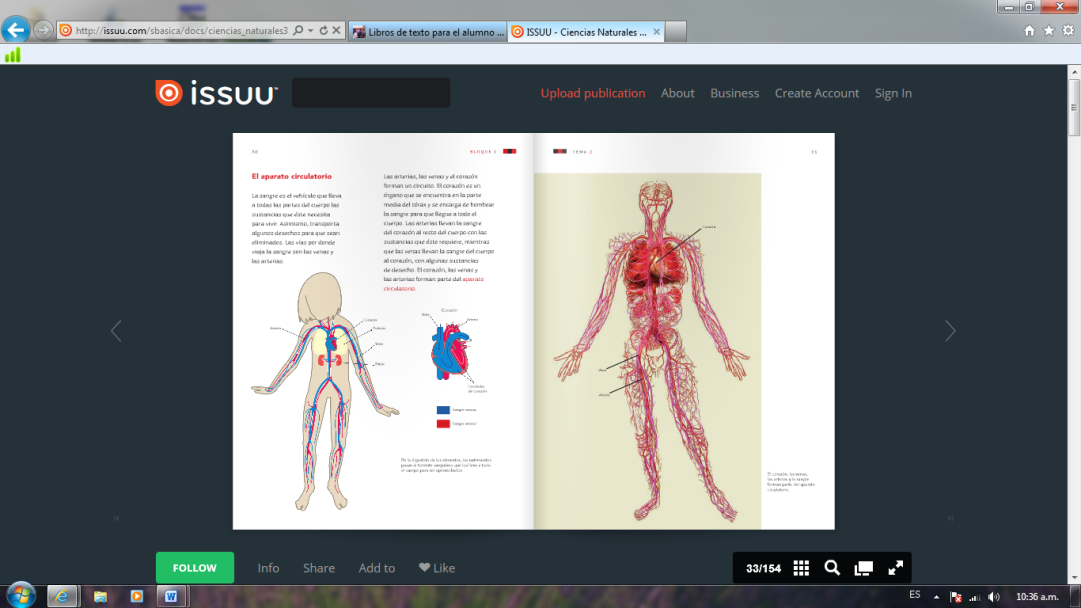 11. Subraya el sistema que representa la figuraa) Sistema locomotorb) Sistema digestivoc) sistema circulatoriod) sistema respiratorio 12. Primer paso de la digestióna) Masticarb) Deglutir c) Soplard) Digerir 13. El queso, la leche y el yogurt, son de origen: a) Vegetalb) Animalc) Artificiald) Leguminosa14. Es un movimiento involuntario del cuerpo. a) bailar y saltarb) nadar y correrc) latidos del corazónd) hacer ejercicio15. El corazón es un órgano del sistema:a) circulatoriob) digestivo c) excretorio d) respiratorioI Subraya la respuesta correcta1. Ley establecida en la constitución política “Prohíbe que los menores de 14 años trabajen sin permiso de sus padres” ¿En cuál de los siguientes casos se requiere aplicar la ley?a) Miguel es un niño huérfano, estudia por las mañanas y por la tarde ayuda en una tienda de abarrotes por tres horasb) Mary esta becada para estudiar un curso de computación por las tardes.c) Laura tiene 9 años y trabaja en el campo desde las 7 de la mañana hasta las 6 de la tarde y no le queda tiempo para estudiar, solo le ha logrado 2 años de primaria.d) Karla estudia y en la mañana realiza su tarea y le ayuda a su mamá en los quehaceres del hogar.2. La obligación de cuidar y proteger a los niños le corresponde a:a) La escuela y la comunidad b) La sociedad c) La familia, la sociedad y la escuela.d) La policía 3. Cuando tomas una decisión te haces responsable de: a) tus libros b) de tus juguetes c) de tus acciones y consecuenciasd) de tu película favorita4. señal que se da en los alumnos cuando están enfermos. a) Tristeza y cansancio.b) mucho apetitoc) Risad) ganas de jugar5. ¿Qué debes de hacer para evitar enfermedades?a) consumir alimentos en la calle b) hacer ejercicio todo el día c) dejar de tomar agua potable d) aplicar las vacunas6. ¿Cuál es el significado de higiene?a) cuidado del cuerpo cada semanab) cuidado del laboratorio c) aseo, limpieza y cuidado del cuerpo d) aseo de sus zapatos escolares7. ¿En cuál de los casos no se respetan los derechos?a) A Nancy todos los días su maestra le grita que no es inteligenteb) A Jorge le dejan jugar algunas horas c) A Ernesto su maestra lo deja exponer la clase d) La maestra de Betty dialoga con los alumnos8. Es un ejemplo de respeto.a) Escuchar la plática de los adultosb) Levantar la mano para pedir la palabra c) Hablar cuando otra persona habla d) Interrumpir la clase9. Es un indicador de bienestar y calidad de vida.a) Las enfermedades b) El uso de los lentes c) La desintegración d) La salud 10. Medidas preventivas para evitar contagiarse de la influenza A (AH1N1) son: a) Lavarse las manos y pelear b) Cantar y jugar mucho.c) Limpiar y desinfectar sus juguetes.d) Cubrir nariz y boca al estornudar.SUERTE!HOJA DE RESPUESTASAsignaturaReactivosAciertosCalificaciónEspañol18Matemáticas20Ciencias Naturales15Formación Cívica y Ética10Total63ProductosPreciosHarina $ 22.00 kiloAzúcar$ 12.00 kiloSopas$ 5.00 c/uLata de verduras$ 8.00ProductoCantidadTotalHarina4 kilos88Azúcar6 kilos48Sopas11 sopas55EspañolEspañolII1Mentira2Verdad3Mentira4Verdad5Verdad6B 7B8B9D101 – C2 – C 3 – A 11C12A13B14D15A – 1, 4 B - 2, 3 16AROEDUARDOCALABAZADONA TITOXOCHIMILCO 17J – Z L – D – V M – VG – P18BMATEMÁTICASMATEMÁTICASII1D2C3AIIII4B5C6B7D8A9D10B11BIIII12C13B14C15B16C17D18B19|72|          |81||48|        |100||28|          |27||30|          |33|201-   6442-   2783- 75064- 2502CIENCIAS NATURALESCIENCIAS NATURALES1C2C3B4B5C6D7B8B9A10C11C12A13A14C15AFORMACION CIVICA Y ETICAFORMACION CIVICA Y ETICA1C2C3C4A5D6C7A8B9D10D